HOW TO MAKE A VICTORIAN HORSE AND CART IN ONLY A FEW EASY STEPS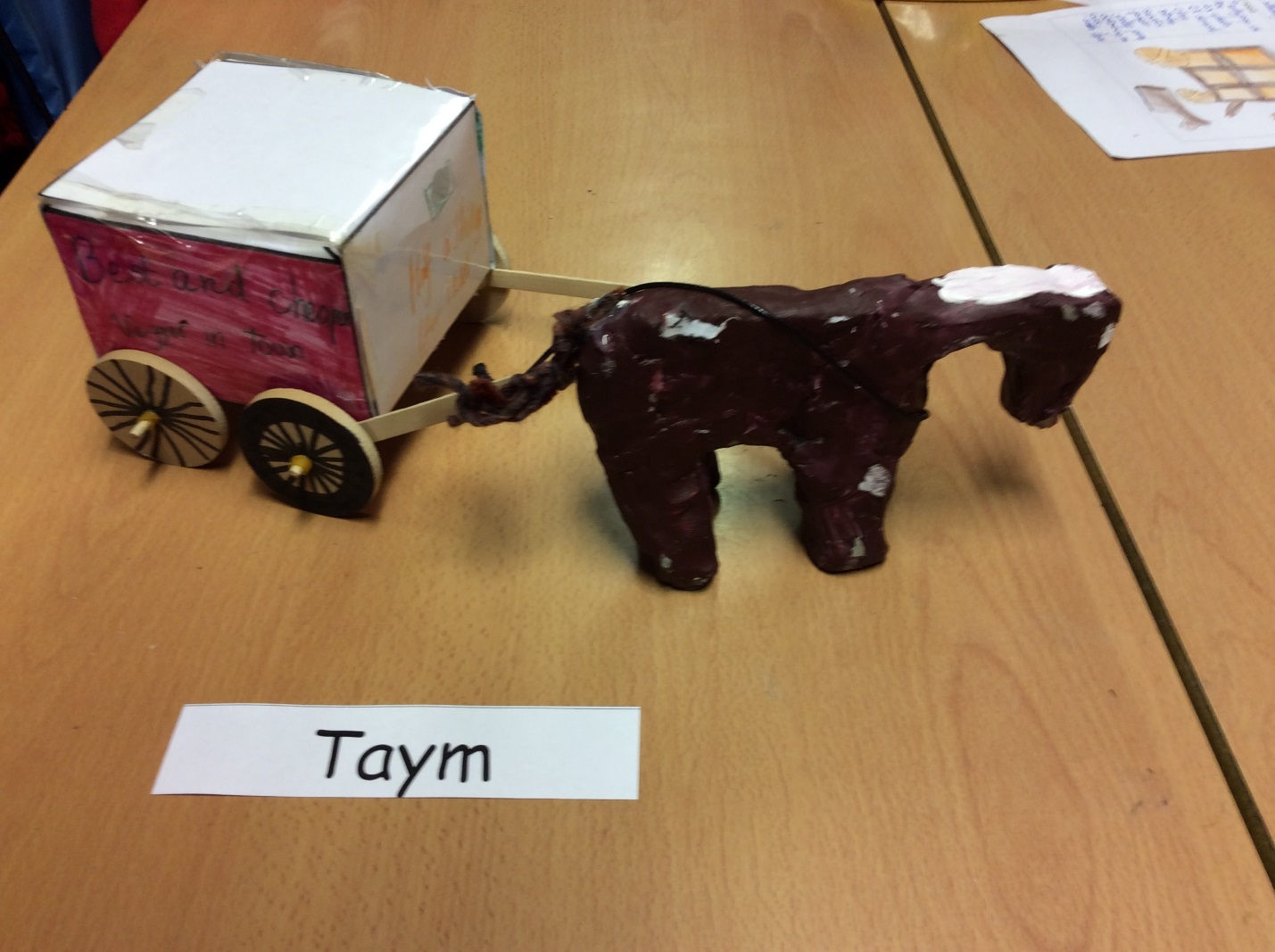 To make your horse and cart you will need:Glue gunLollypop sticks (2)Air dried clayPaint brushAcrillic paintA3 paperWhite board pensDowels (2)Wheels (4)Elastic bands (4)Clay tools (optional)Colouring pens and pencilsSelotapeLeather stringLaminator (laminating machine)Net Pencil and rulerStep 1: Firstly get a piece of A3 paper and draw a net on it.Step 2: After you have drawn your net you can colour it in.Step 3: Then laminate it and once you have laminated it cut it out neatly.Step 4: Next get a ruler and a pencil and start scoring it where there is lines then fold it out.Step 5: Now you start by getting a lump of clay for the horse and take one third of the clay for its body and the rest of the clay for the rest of the horse.Step 6: Then sculpt your horse and try and make it as realistic as possible.Step 7: Then fold your A3 piece of paper where you have scored it.Step 8: (if it looks like a square box you have done it right if it doesn’t look like a square box try again).